фамилияимяотчествоНаименование документа, удостоверяющего личность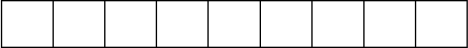 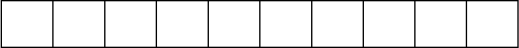 Прошу зарегистрировать меня для участия в итоговомдля	получения	допуска	к	государственной	итоговой	аттестации	по	образовательным программам среднего общего образования.Прошу для написания итогового сочинения (изложения) создать условия, учитывающие состояние здоровья, особенности психофизического развития, подтверждаемые:Указать дополнительные условия, учитывающие состояние здоровья, особенности психофизического развитияувеличение продолжительности написания итогового сочинения (изложения) на 1,5 часаиное (указать при необходимости)(иные дополнительные условия/материально-техническое оснащение, учитывающие состояниездоровья, особенности психофизического развития, сдача итогового сочинения (изложения) вустной форме по медицинским показаниям и др.)Согласие на обработку персональных данных прилагается.C Памяткой о порядке проведения итогового сочинения (изложения) ознакомлен (-а) Подпись заявителя	/	(ФИО)«	»	20	г.Директору МАОУ «СШ № 35»Лифер С.А.от ___________________________ЗаявлениеЯ,Дата рождения:чч.мм.ггСерияНомерПол:МужскойЖенскийкопией рекомендаций психолого-медико-педагогической комиссииоригиналом или заверенной в установленном порядке копией справки, подтверждающей факт установления инвалидности, выданной федеральным государственным учреждением медико-социальной экспертизы